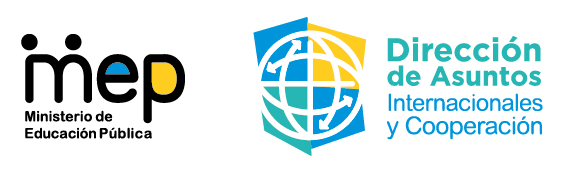 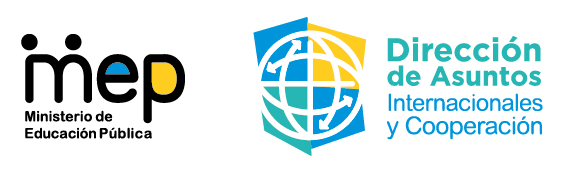 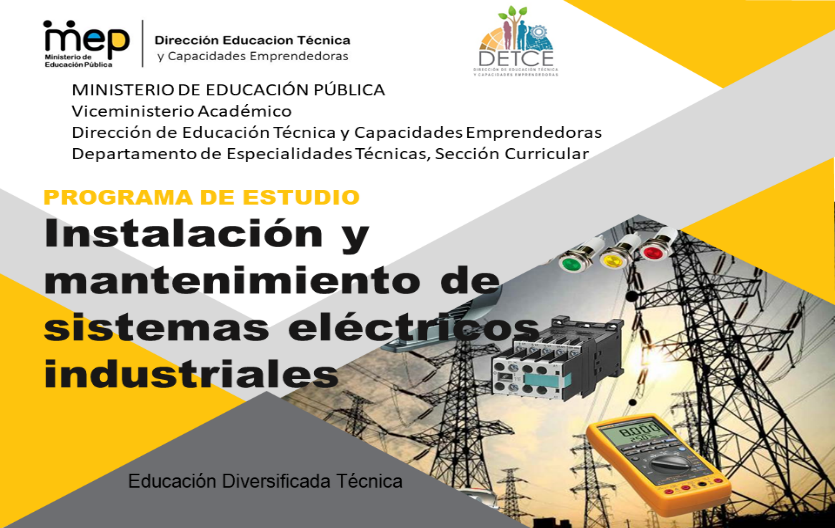 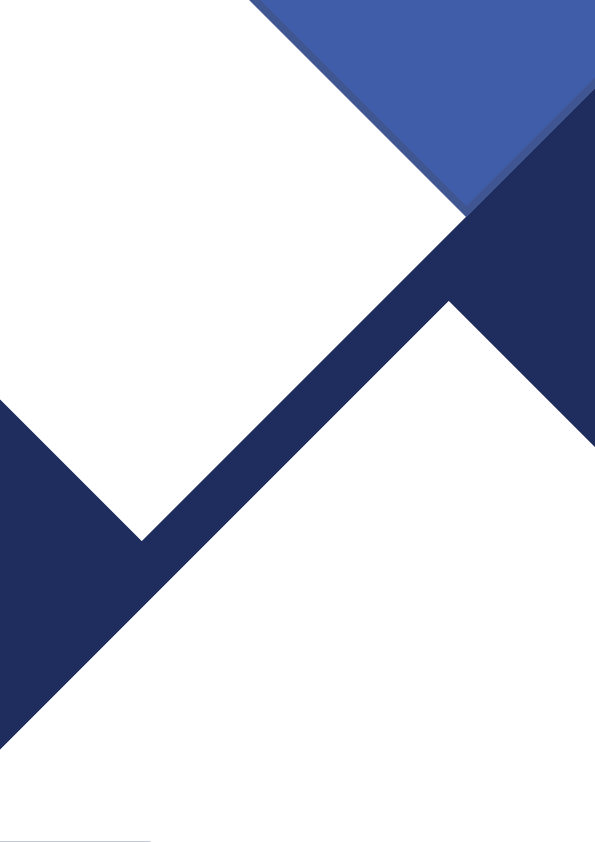 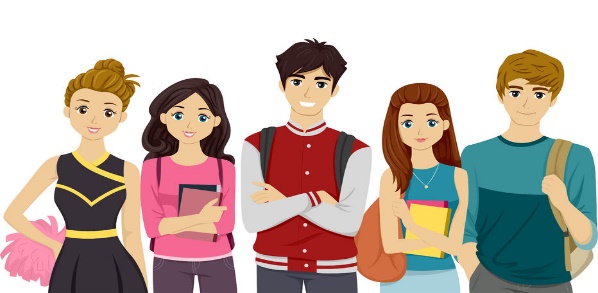      DATOS DEL ESTUDIANTENombre del estudiante:	Cédula:	Teléfono:	Número de póliza:	Correo electrónico:	Lugar de residencia:	Persona de contacto en caso de emergencia:	Nivel: Décimo (   )          Undécimo (   )          Duodécimo (   ).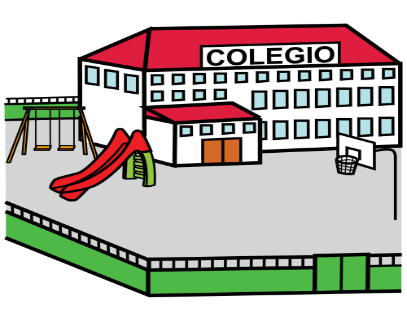      DATOS DEL CENTRO EDUCATIVOCentro educativo:	Teléfono:	Correo:	Especialidad:	Información del portafolio de evidenciasFigura 1. Información general. 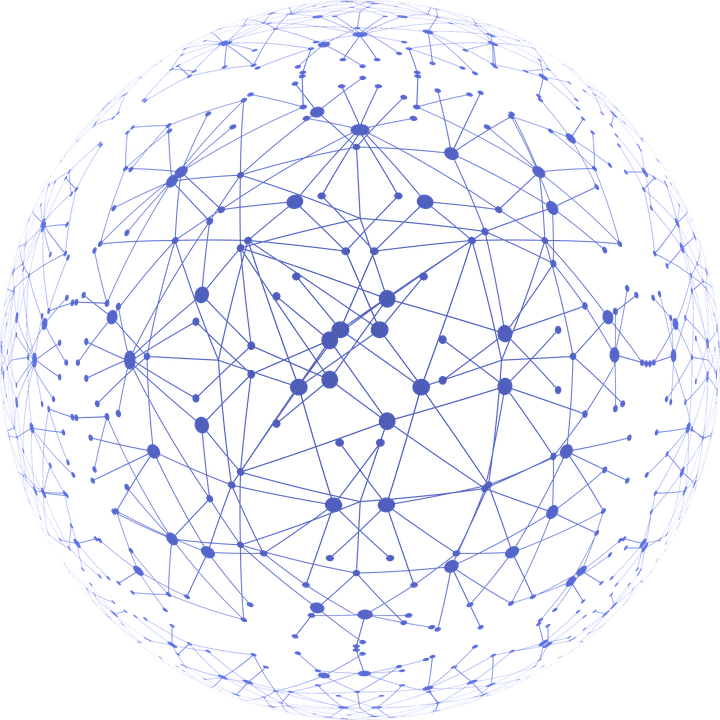 Fuente: Elaboración propia DETCE, 2021.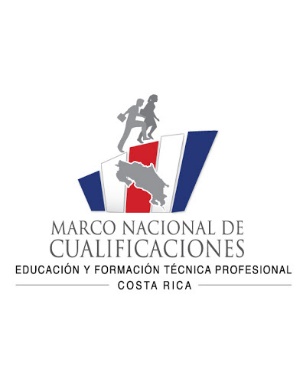 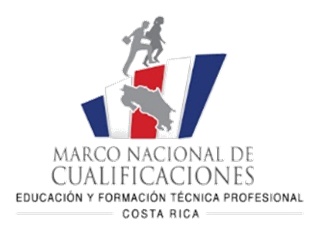 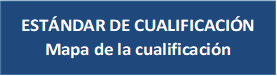 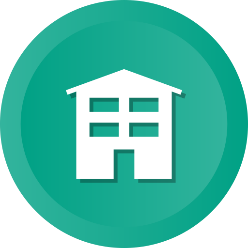 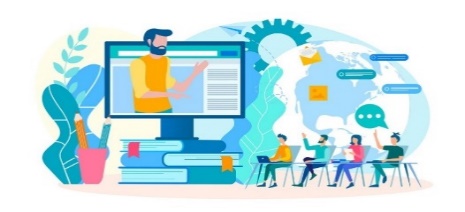 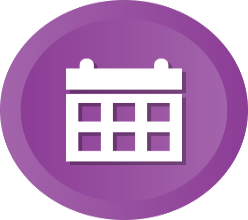 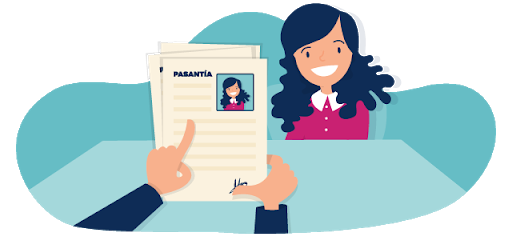 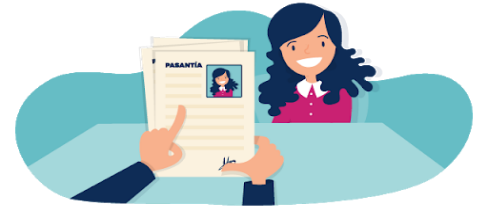 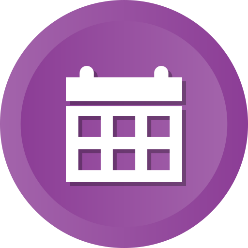 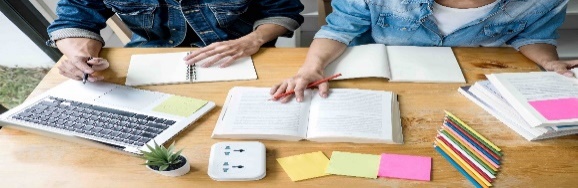 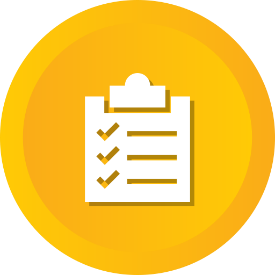 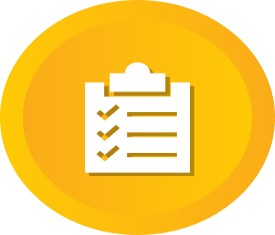 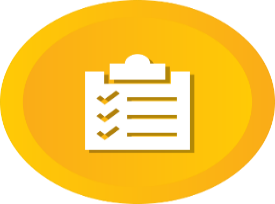 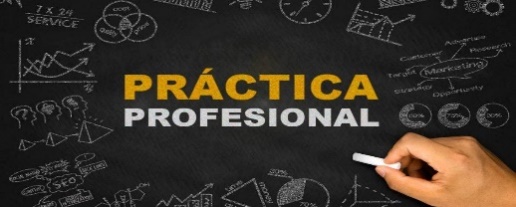 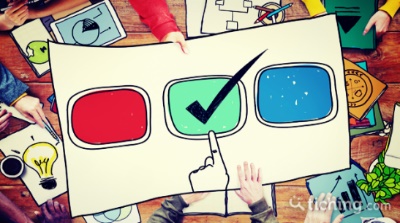 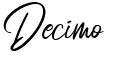 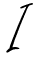 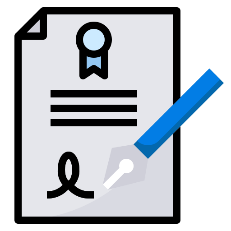 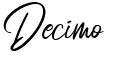 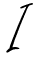 Niveles de logro: 1= No logrado, 2= En proceso, 3= Logrado. 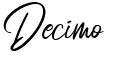 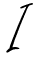 Niveles de logro: 1= No logrado, 2= En proceso, 3= Logrado. Niveles de logro: 1= No logrado, 2= En proceso, 3= Logrado. 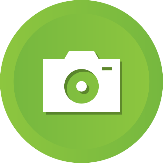      EVIDENCIAS DIGITALIZADAS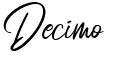 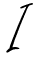 Niveles de logro: 1= No logrado, 2= En proceso, 3= Logrado.Niveles de logro: 1= No logrado, 2= En proceso, 3= Logrado.Niveles de logro: 1= No logrado, 2= En proceso, 3= Logrado.     EVIDENCIAS DIGITALIZADAS     EVIDENCIAS DIGITALIZADAStenth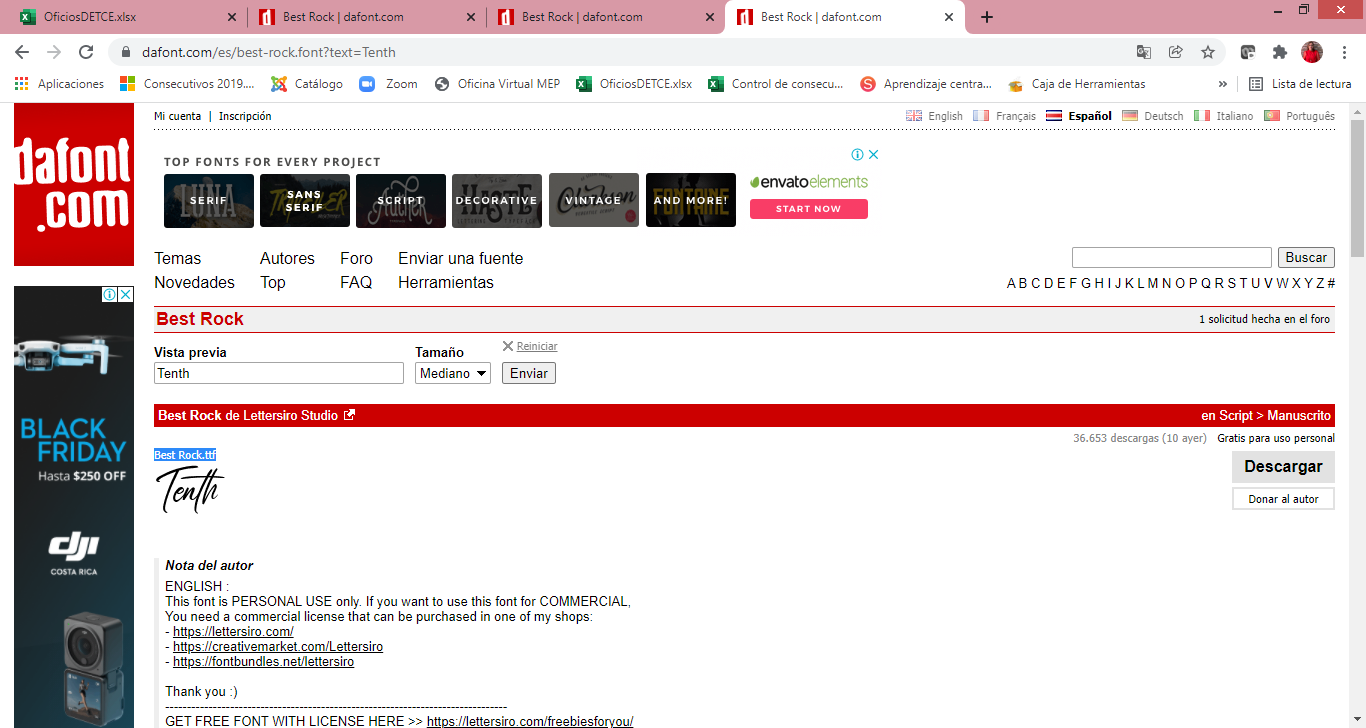 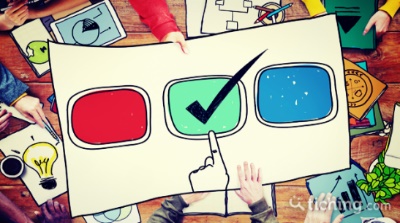 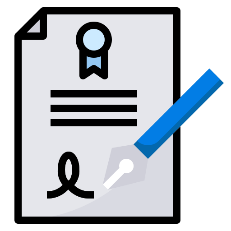 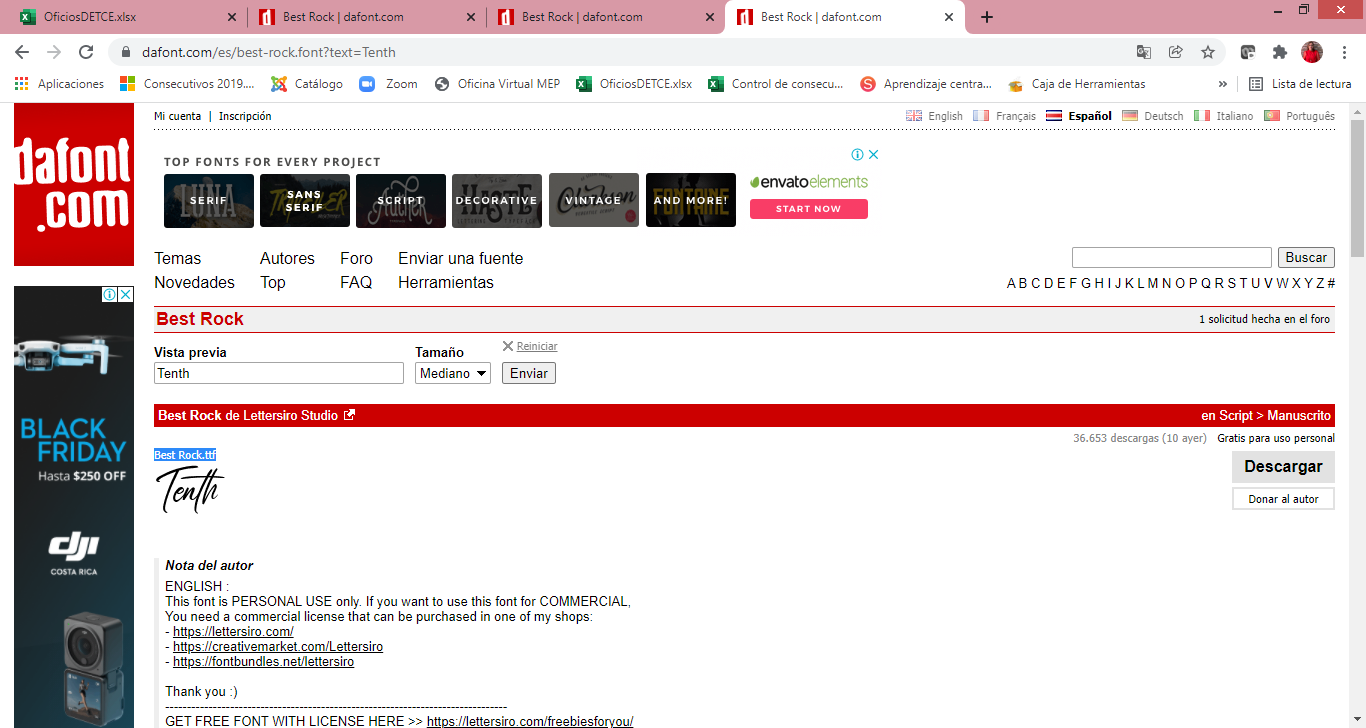 Achievement Level:  1= Not yet achieved 2=In Process, 3= Achieved.    DIGITAL LANGUAGE EVIDENCES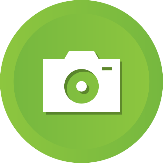 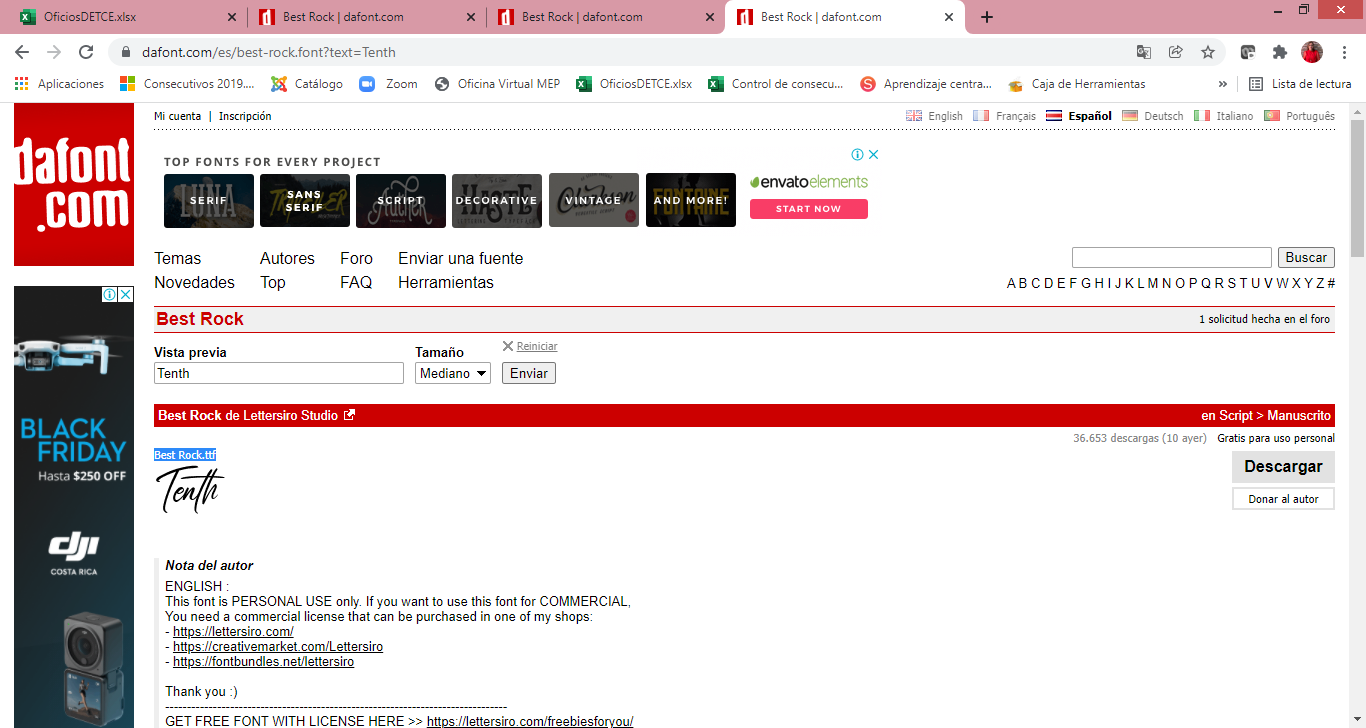 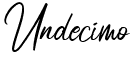 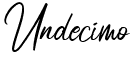 Niveles de logro: 1= No logrado, 2= En proceso, 3= Logrado.Niveles de logro: 1= No logrado, 2= En proceso, 3= Logrado.Niveles de logro: 1= No logrado, 2= En proceso, 3= Logrado.Niveles de logro: 1= No logrado, 2= En proceso, 3= Logrado.     EVIDENCIAS DIGITALIZADAS     EVIDENCIAS DIGITALIZADAS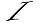 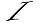 Niveles de logro: 1= No logrado, 2= En proceso, 3= Logrado.Niveles de logro: 1= No logrado, 2= En proceso, 3= Logrado.Niveles de logro: 1= No logrado, 2= En proceso, 3= Logrado.     EVIDENCIAS DIGITALIZADAS     EVIDENCIAS DIGITALIZADAS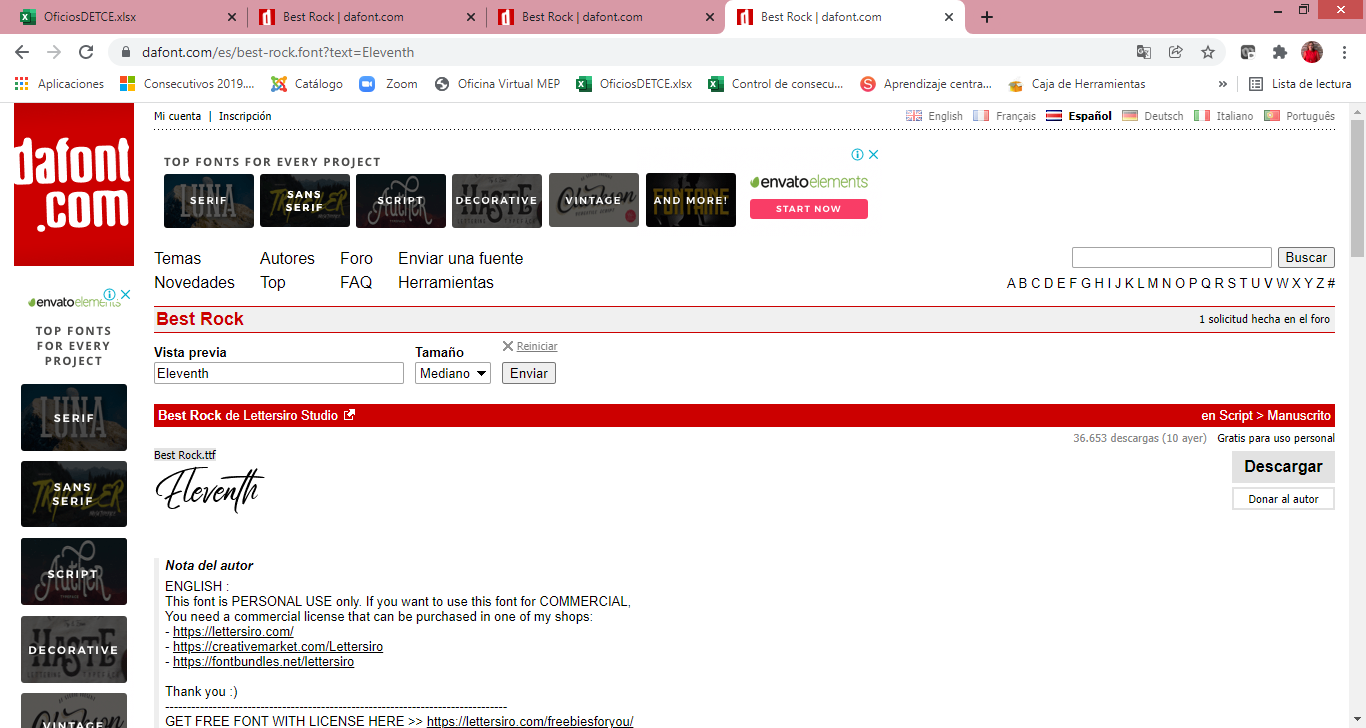 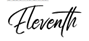 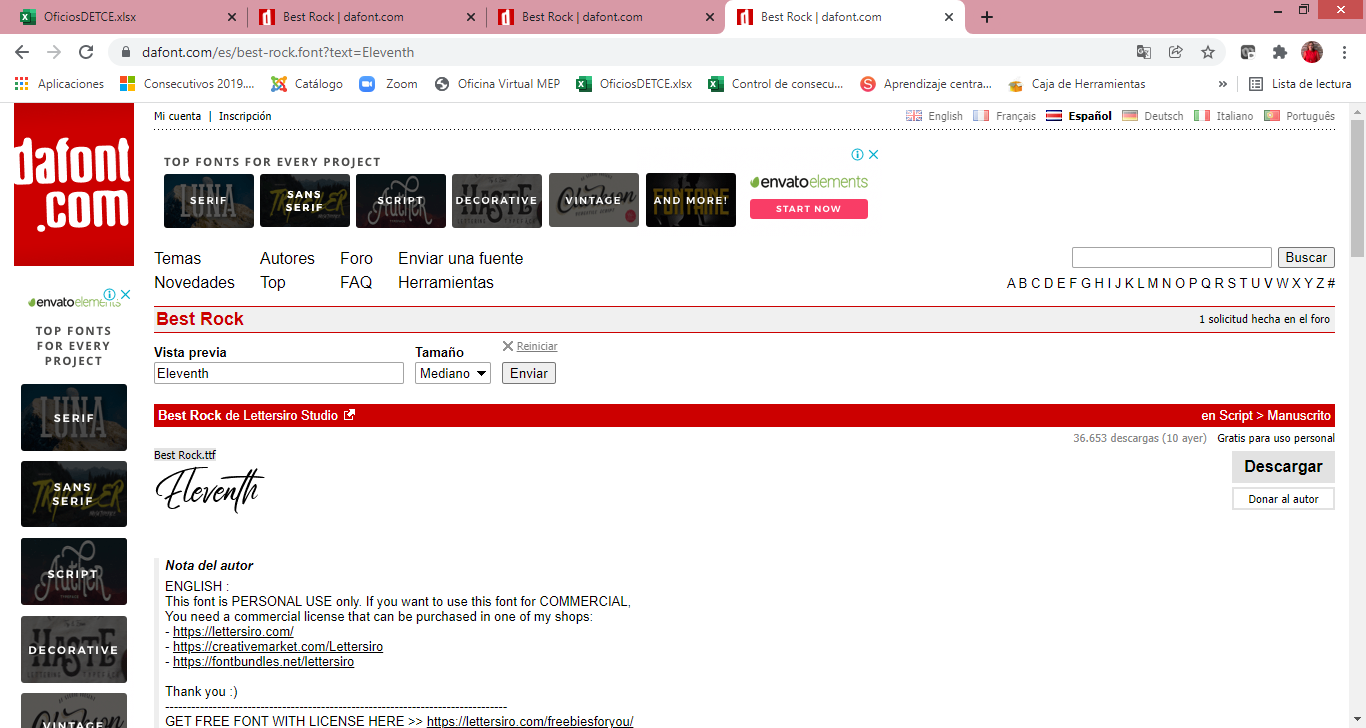 Achievement Level:  1= Not yet achieved 2=In Process, 3= Achieved. dddd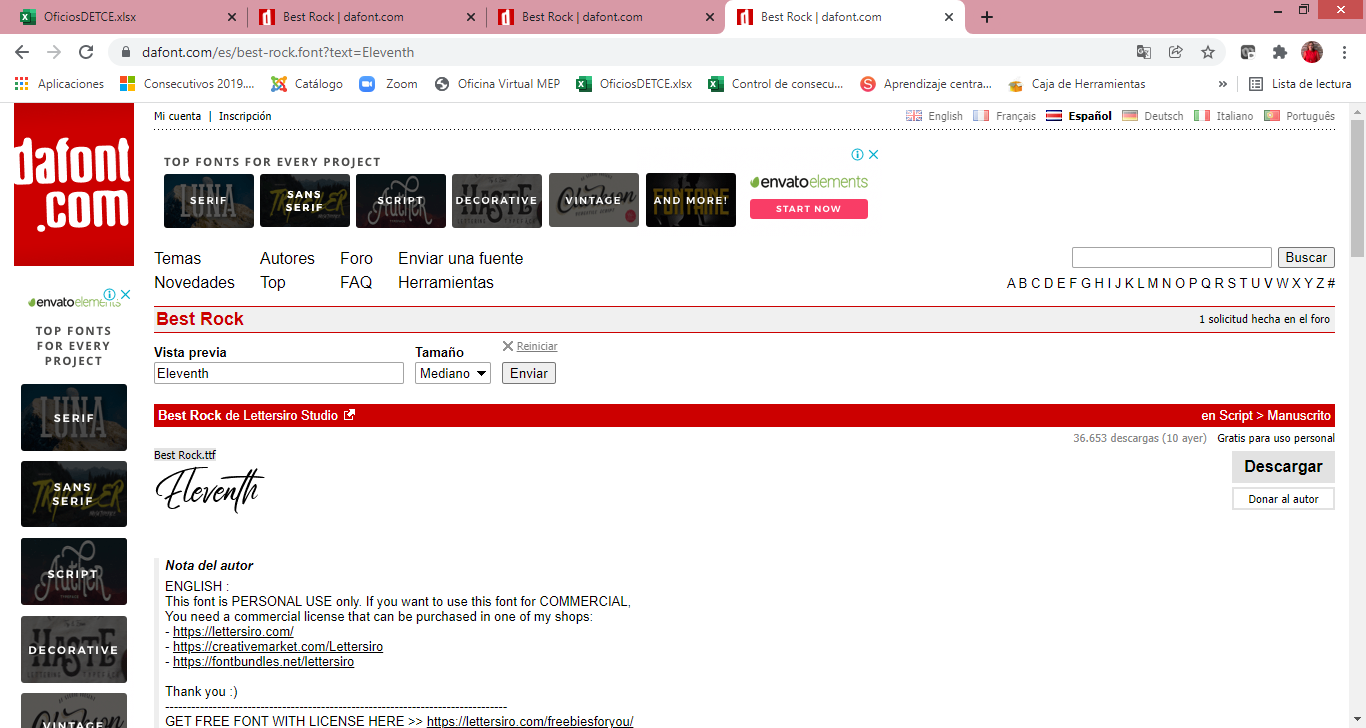  DIGITAL LANGUAGE EVIDENCES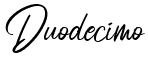 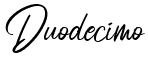 Niveles de logro: 1= No logrado, 2= En proceso, 3= Logrado.Niveles de logro: 1= No logrado, 2= En proceso, 3= Logrado.Niveles de logro: 1= No logrado, 2= En proceso, 3= Logrado.     EVIDENCIAS DIGITALIZADAS     EVIDENCIAS DIGITALIZADAS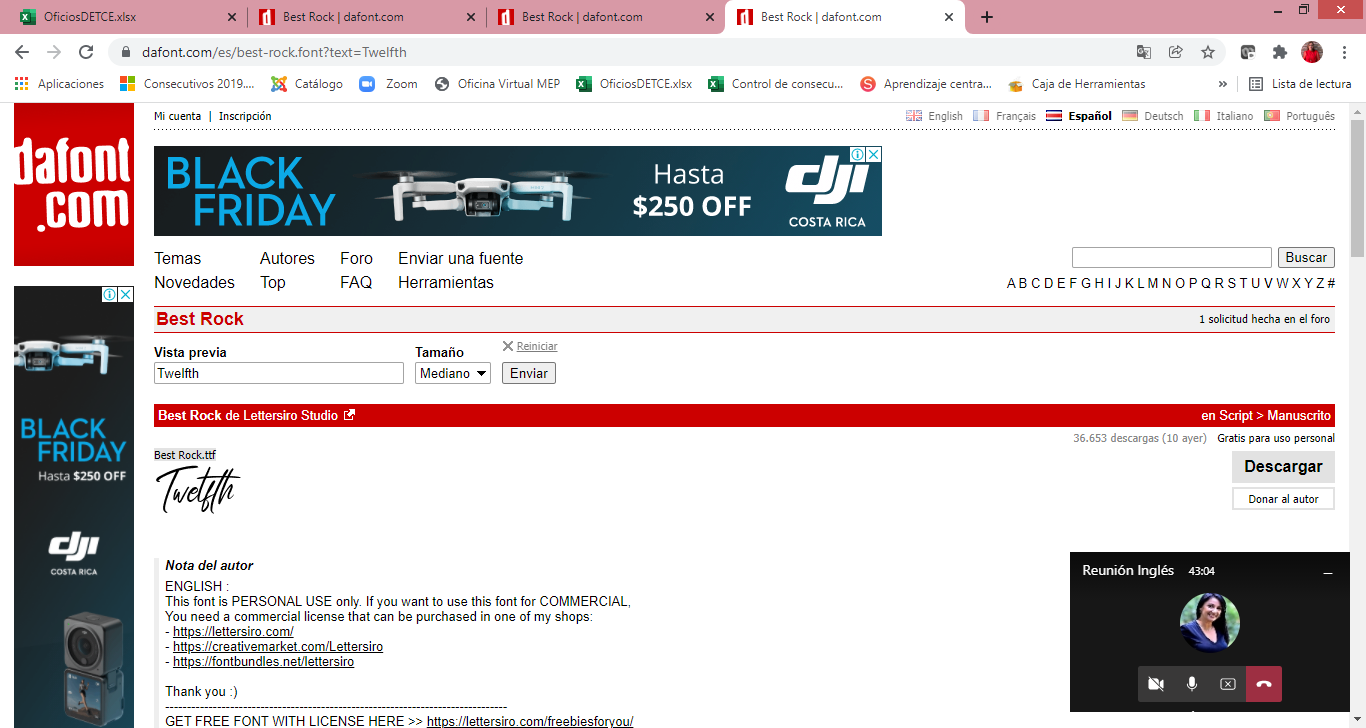 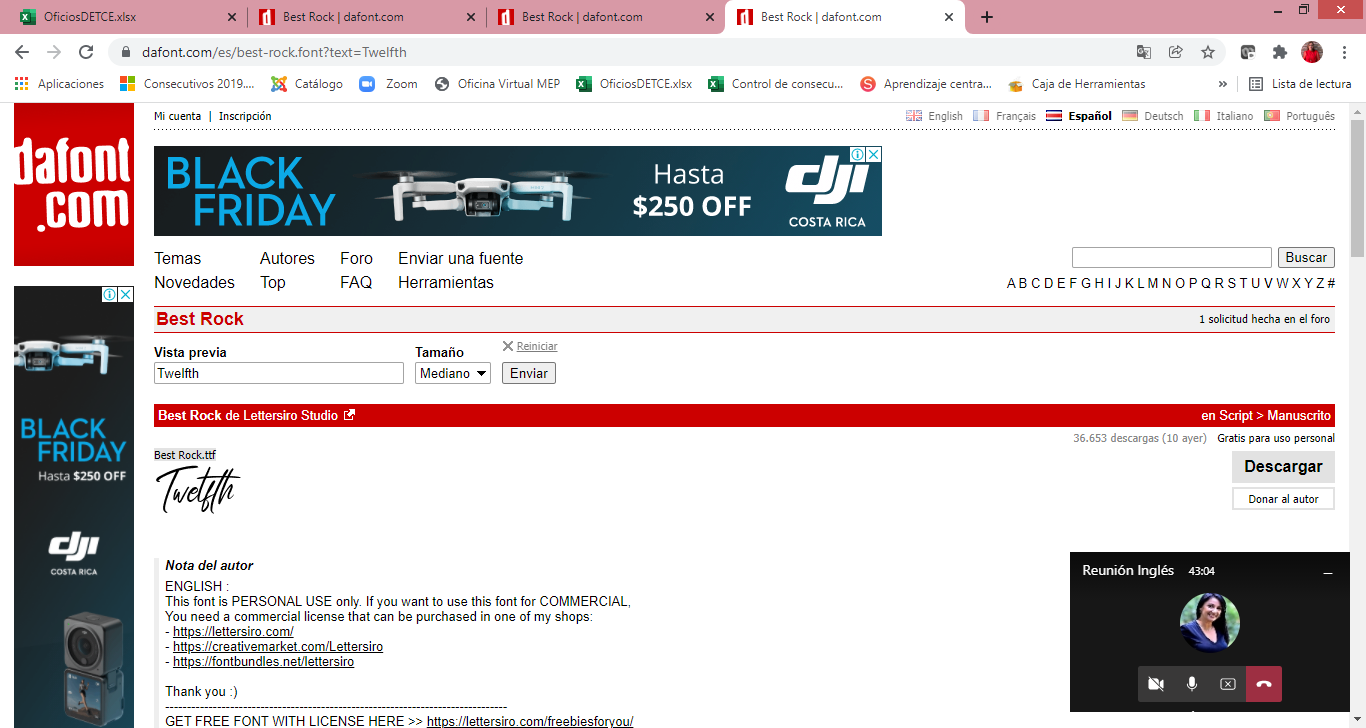 Achievement Level:  1= Not yet achieved 2=In Process, 3= Achieved. 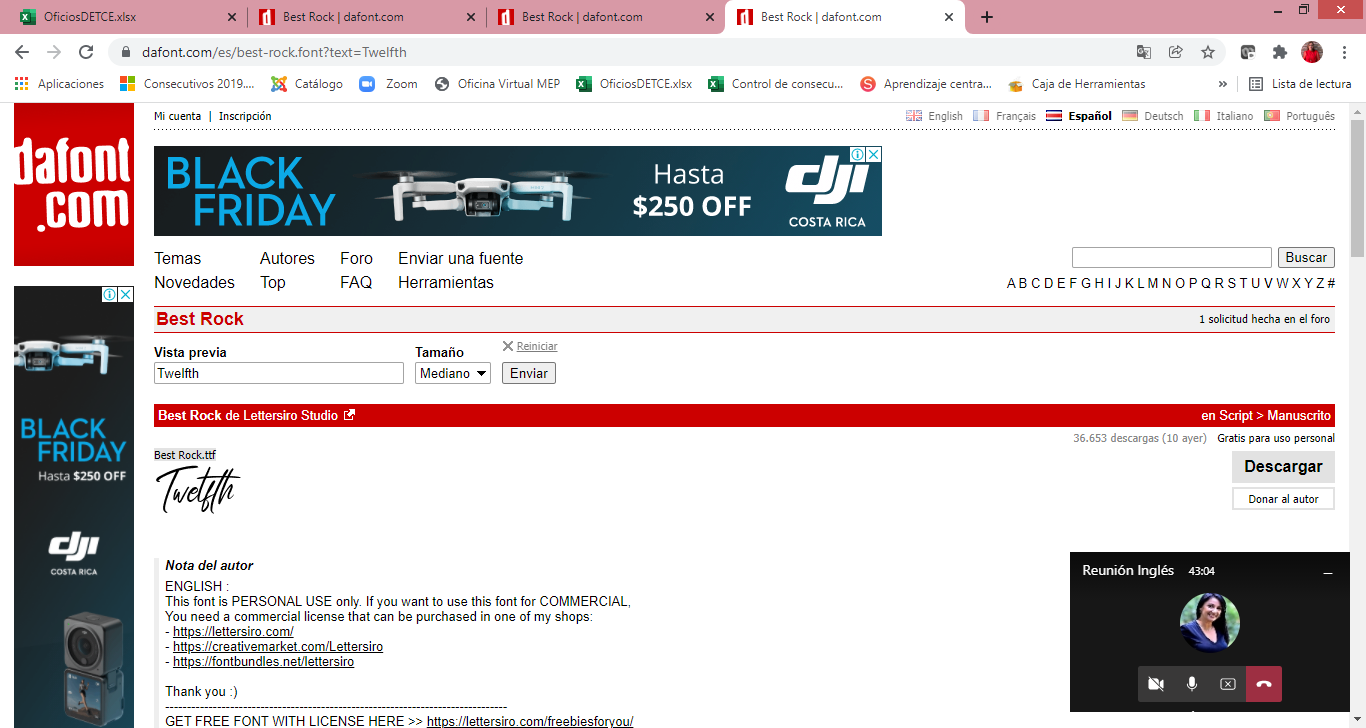      DIGITAL LANGUAGE EVIDENCES	REGISTRO DE ACTIVIDADES PRÁCTICA PROFESIONAL Realizadas por el estudiante y avalado por la persona responsable de la empresa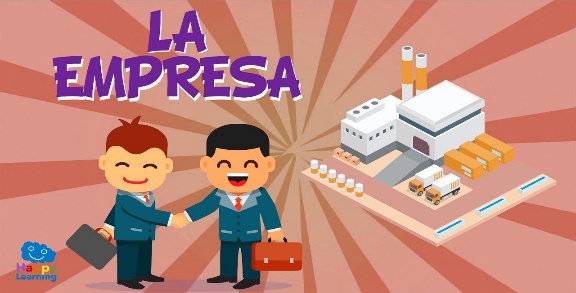 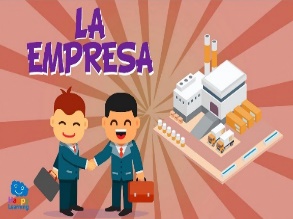 Niveles de logro: 1= No logrado, 2= En proceso, 3= Logrado.OBSERVACIONES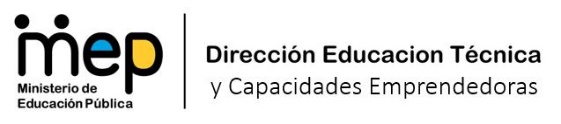 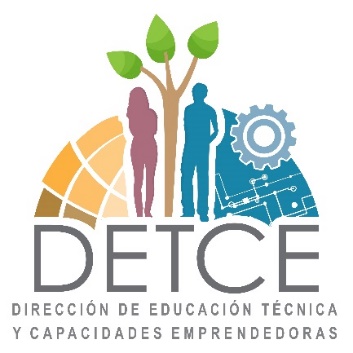 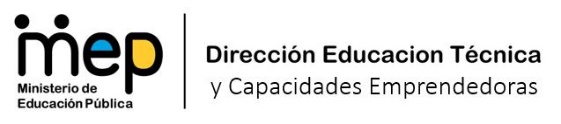 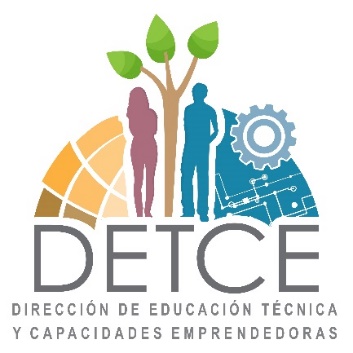 Competencia generalCompetencias específicasEjecutar instalación, parametrización y mantenimiento de sistemas automatizados de control, eléctricos programables para máquinas eléctricas, sistemas de generación eléctrica renovable, sistemas ininterrumpidos de suministro eléctrico UPS y grupos electrógenos, según especificaciones técnicas de fabricación, requerimientos de la organización, reglamentación y normativa vigente; proponiendo mejoras a procesos específicos del campo laboral, actuando con ética y responsabilidad a nivel personal, profesional y laboral.Realizar mantenimiento e instalación a sistemas electrónicos o eléctricos no programables, según especificaciones técnicas del fabricante y las políticas de la organización.Ejecutar instalación, parametrización y mantenimiento de sistemas automatizados de control, eléctricos programables para máquinas eléctricas, sistemas de generación eléctrica renovable, sistemas ininterrumpidos de suministro eléctrico UPS y grupos electrógenos, según especificaciones técnicas de fabricación, requerimientos de la organización, reglamentación y normativa vigente; proponiendo mejoras a procesos específicos del campo laboral, actuando con ética y responsabilidad a nivel personal, profesional y laboral.Realizar mantenimiento e instalación a sistemas electrónicos programables de automatización y control de potencia industrial; según especificaciones técnicas del fabricante y los requerimientos de la organización.Ejecutar instalación, parametrización y mantenimiento de sistemas automatizados de control, eléctricos programables para máquinas eléctricas, sistemas de generación eléctrica renovable, sistemas ininterrumpidos de suministro eléctrico UPS y grupos electrógenos, según especificaciones técnicas de fabricación, requerimientos de la organización, reglamentación y normativa vigente; proponiendo mejoras a procesos específicos del campo laboral, actuando con ética y responsabilidad a nivel personal, profesional y laboral.Ejecutar instalaciones eléctricas y mantenimiento preventivo y correctivo, en el nivel residencial unifamiliar, comercial e institucional con conexiones monofásicas bifilares y trifilares, de acuerdo con la normativa vigente.Ejecutar instalación, parametrización y mantenimiento de sistemas automatizados de control, eléctricos programables para máquinas eléctricas, sistemas de generación eléctrica renovable, sistemas ininterrumpidos de suministro eléctrico UPS y grupos electrógenos, según especificaciones técnicas de fabricación, requerimientos de la organización, reglamentación y normativa vigente; proponiendo mejoras a procesos específicos del campo laboral, actuando con ética y responsabilidad a nivel personal, profesional y laboral.Realizar canalización, cableado, conexión de equipos y mantenimiento de instalaciones en corriente directa de baja tensión, para sistemas de voz, datos, video, acceso y seguridad a nivel residencial, comercial e institucional, según la normativa vigente y estándares internacionales.Ejecutar instalación, parametrización y mantenimiento de sistemas automatizados de control, eléctricos programables para máquinas eléctricas, sistemas de generación eléctrica renovable, sistemas ininterrumpidos de suministro eléctrico UPS y grupos electrógenos, según especificaciones técnicas de fabricación, requerimientos de la organización, reglamentación y normativa vigente; proponiendo mejoras a procesos específicos del campo laboral, actuando con ética y responsabilidad a nivel personal, profesional y laboral.Realizar sujeción, montaje y reparación de estructuras metálicas y piezas, según procedimientos técnicos, normas técnicas vigentes y de seguridad, ambiente y calidad.Ejecutar instalación, parametrización y mantenimiento de sistemas automatizados de control, eléctricos programables para máquinas eléctricas, sistemas de generación eléctrica renovable, sistemas ininterrumpidos de suministro eléctrico UPS y grupos electrógenos, según especificaciones técnicas de fabricación, requerimientos de la organización, reglamentación y normativa vigente; proponiendo mejoras a procesos específicos del campo laboral, actuando con ética y responsabilidad a nivel personal, profesional y laboral.Ejecutar instalación y mantenimiento preventivo, correctivo y predictivo de ramales y acometidas eléctricas en edificaciones multifamiliares, comercial, institucional e industrial con conexiones trifásicas, según normativa técnica vigente y de seguridad, ambiente y calidad.Ejecutar instalación, parametrización y mantenimiento de sistemas automatizados de control, eléctricos programables para máquinas eléctricas, sistemas de generación eléctrica renovable, sistemas ininterrumpidos de suministro eléctrico UPS y grupos electrógenos, según especificaciones técnicas de fabricación, requerimientos de la organización, reglamentación y normativa vigente; proponiendo mejoras a procesos específicos del campo laboral, actuando con ética y responsabilidad a nivel personal, profesional y laboral.Realizar instalación, puesta en marcha, mantenimiento preventivo y operación de máquinas eléctricas, según procedimientos técnicos, normas técnicas vigentes y de seguridad, ambiente y calidad.Competencia generalCompetencia generalCompetencia generalCompetencias específicasCompetencias específicasCompetencias específicasEjecutar instalación, parametrización y mantenimiento de sistemas automatizados de control, eléctricos programables para máquinas eléctricas, sistemas de generación eléctrica renovable, sistemas ininterrumpidos de suministro eléctrico UPS y grupos electrógenos, según especificaciones técnicas de fabricación, requerimientos de la organización, reglamentación y normativa vigente; proponiendo mejoras a procesos específicos del campo laboral, actuando con ética y responsabilidad a nivel personal, profesional y laboral.Ejecutar instalación, parametrización y mantenimiento de sistemas automatizados de control, eléctricos programables para máquinas eléctricas, sistemas de generación eléctrica renovable, sistemas ininterrumpidos de suministro eléctrico UPS y grupos electrógenos, según especificaciones técnicas de fabricación, requerimientos de la organización, reglamentación y normativa vigente; proponiendo mejoras a procesos específicos del campo laboral, actuando con ética y responsabilidad a nivel personal, profesional y laboral.Realizar diagnóstico y mantenimiento correctivo y predictivo de máquinas eléctricas, según procedimientos técnicos, normas técnicas vigentes, de seguridad, ambiente y calidad.Realizar diagnóstico y mantenimiento correctivo y predictivo de máquinas eléctricas, según procedimientos técnicos, normas técnicas vigentes, de seguridad, ambiente y calidad.Ejecutar instalación, parametrización y mantenimiento de sistemas automatizados de control, eléctricos programables para máquinas eléctricas, sistemas de generación eléctrica renovable, sistemas ininterrumpidos de suministro eléctrico UPS y grupos electrógenos, según especificaciones técnicas de fabricación, requerimientos de la organización, reglamentación y normativa vigente; proponiendo mejoras a procesos específicos del campo laboral, actuando con ética y responsabilidad a nivel personal, profesional y laboral.Ejecutar instalación, parametrización y mantenimiento de sistemas automatizados de control, eléctricos programables para máquinas eléctricas, sistemas de generación eléctrica renovable, sistemas ininterrumpidos de suministro eléctrico UPS y grupos electrógenos, según especificaciones técnicas de fabricación, requerimientos de la organización, reglamentación y normativa vigente; proponiendo mejoras a procesos específicos del campo laboral, actuando con ética y responsabilidad a nivel personal, profesional y laboral.Realizar instalación, mantenimiento y parametrización de sistemas de control, protección y de generación de energía eléctrica renovable intermitente y no intermitente, de acuerdo con normativa vigente.Realizar instalación, mantenimiento y parametrización de sistemas de control, protección y de generación de energía eléctrica renovable intermitente y no intermitente, de acuerdo con normativa vigente.Ejecutar instalación, parametrización y mantenimiento de sistemas automatizados de control, eléctricos programables para máquinas eléctricas, sistemas de generación eléctrica renovable, sistemas ininterrumpidos de suministro eléctrico UPS y grupos electrógenos, según especificaciones técnicas de fabricación, requerimientos de la organización, reglamentación y normativa vigente; proponiendo mejoras a procesos específicos del campo laboral, actuando con ética y responsabilidad a nivel personal, profesional y laboral.Ejecutar instalación, parametrización y mantenimiento de sistemas automatizados de control, eléctricos programables para máquinas eléctricas, sistemas de generación eléctrica renovable, sistemas ininterrumpidos de suministro eléctrico UPS y grupos electrógenos, según especificaciones técnicas de fabricación, requerimientos de la organización, reglamentación y normativa vigente; proponiendo mejoras a procesos específicos del campo laboral, actuando con ética y responsabilidad a nivel personal, profesional y laboral.Realizar instalación, mantenimiento y parametrización para la operación de mandos y dispositivos de control programables en máquinas eléctricas, según la normativa vigente.Realizar instalación, mantenimiento y parametrización para la operación de mandos y dispositivos de control programables en máquinas eléctricas, según la normativa vigente.Ejecutar instalación, parametrización y mantenimiento de sistemas automatizados de control, eléctricos programables para máquinas eléctricas, sistemas de generación eléctrica renovable, sistemas ininterrumpidos de suministro eléctrico UPS y grupos electrógenos, según especificaciones técnicas de fabricación, requerimientos de la organización, reglamentación y normativa vigente; proponiendo mejoras a procesos específicos del campo laboral, actuando con ética y responsabilidad a nivel personal, profesional y laboral.Ejecutar instalación, parametrización y mantenimiento de sistemas automatizados de control, eléctricos programables para máquinas eléctricas, sistemas de generación eléctrica renovable, sistemas ininterrumpidos de suministro eléctrico UPS y grupos electrógenos, según especificaciones técnicas de fabricación, requerimientos de la organización, reglamentación y normativa vigente; proponiendo mejoras a procesos específicos del campo laboral, actuando con ética y responsabilidad a nivel personal, profesional y laboral.Efectuar instalación, parametrización y mantenimiento de sistemas ininterrumpidos de suministro eléctrico (UPS), según la normativa técnica vigente.Efectuar instalación, parametrización y mantenimiento de sistemas ininterrumpidos de suministro eléctrico (UPS), según la normativa técnica vigente.Ejecutar instalación, parametrización y mantenimiento de sistemas automatizados de control, eléctricos programables para máquinas eléctricas, sistemas de generación eléctrica renovable, sistemas ininterrumpidos de suministro eléctrico UPS y grupos electrógenos, según especificaciones técnicas de fabricación, requerimientos de la organización, reglamentación y normativa vigente; proponiendo mejoras a procesos específicos del campo laboral, actuando con ética y responsabilidad a nivel personal, profesional y laboral.Ejecutar instalación, parametrización y mantenimiento de sistemas automatizados de control, eléctricos programables para máquinas eléctricas, sistemas de generación eléctrica renovable, sistemas ininterrumpidos de suministro eléctrico UPS y grupos electrógenos, según especificaciones técnicas de fabricación, requerimientos de la organización, reglamentación y normativa vigente; proponiendo mejoras a procesos específicos del campo laboral, actuando con ética y responsabilidad a nivel personal, profesional y laboral.Efectuar instalación, parametrización y mantenimiento de sistemas de grupos electrógenos, según la normativa técnica vigente.Efectuar instalación, parametrización y mantenimiento de sistemas de grupos electrógenos, según la normativa técnica vigente.Nombre de la empresaPropósito                          de la gira o visitaFecha inicio/finalFecha inicio/finalFirma y sello empresaNombre de la empresaPropósito                          de la gira o visitaFecha inicio/finalFecha inicio/finalFirma y sello empresaNombre de la empresaPropósito de la pasantíaFecha inicioFecha finalFirma y sello empresaNombre de la empresaPropósito de la pasantíaFecha inicioFecha finalFirma y sello empresaFecha inicioFecha finalNombre de la actividad Tipo de actividad (Participación, Aprovechamiento, Asistencia)Número de horasNombre de la empresa o entidadFecha inicioFecha finalNombre de la actividad Tipo de actividad (Participación, Aprovechamiento, Asistencia)Número de horasNombre de la empresa o entidadFecha inicioFecha finalNombre de la empresaFirma y sello empresaSubárea: Instalaciones eléctricas de corriente directa y alterna monofásica en edificaciones.                                                                                                                         Subárea: Instalaciones eléctricas de corriente directa y alterna monofásica en edificaciones.                                                                                                                         Subárea: Instalaciones eléctricas de corriente directa y alterna monofásica en edificaciones.                                                                                                                         Subárea: Instalaciones eléctricas de corriente directa y alterna monofásica en edificaciones.                                                                                                                         Subárea: Instalaciones eléctricas de corriente directa y alterna monofásica en edificaciones.                                                                                                                         Subárea: Instalaciones eléctricas de corriente directa y alterna monofásica en edificaciones.                                                                                                                         Subárea: Instalaciones eléctricas de corriente directa y alterna monofásica en edificaciones.                                                                                                                         Subárea: Instalaciones eléctricas de corriente directa y alterna monofásica en edificaciones.                                                                                                                         Subárea: Instalaciones eléctricas de corriente directa y alterna monofásica en edificaciones.                                                                                                                         Subárea: Instalaciones eléctricas de corriente directa y alterna monofásica en edificaciones.                                                                                                                         Subárea: Instalaciones eléctricas de corriente directa y alterna monofásica en edificaciones.                                                                                                                         Subárea: Instalaciones eléctricas de corriente directa y alterna monofásica en edificaciones.                                                                                                                         Unidad de estudioEvidencias FechaNiveles de logroNiveles de logroNiveles de logroNiveles de logroNiveles de logroFirma docente11223Herramientas para la producción de documentosHerramientas para la producción de documentosHerramientas para la producción de documentosHerramientas para la producción de documentosConstrucción de instalaciones eléctricas en CDConstrucción de instalaciones eléctricas en CDConstrucción de instalaciones eléctricas en CDSubárea: Instalaciones eléctricas de corriente directa y alterna monofásica en edificaciones                                                                                                                        Subárea: Instalaciones eléctricas de corriente directa y alterna monofásica en edificaciones                                                                                                                        Subárea: Instalaciones eléctricas de corriente directa y alterna monofásica en edificaciones                                                                                                                        Subárea: Instalaciones eléctricas de corriente directa y alterna monofásica en edificaciones                                                                                                                        Subárea: Instalaciones eléctricas de corriente directa y alterna monofásica en edificaciones                                                                                                                        Subárea: Instalaciones eléctricas de corriente directa y alterna monofásica en edificaciones                                                                                                                        Subárea: Instalaciones eléctricas de corriente directa y alterna monofásica en edificaciones                                                                                                                        Subárea: Instalaciones eléctricas de corriente directa y alterna monofásica en edificaciones                                                                                                                        Subárea: Instalaciones eléctricas de corriente directa y alterna monofásica en edificaciones                                                                                                                        Subárea: Instalaciones eléctricas de corriente directa y alterna monofásica en edificaciones                                                                                                                        Subárea: Instalaciones eléctricas de corriente directa y alterna monofásica en edificaciones                                                                                                                        Subárea: Instalaciones eléctricas de corriente directa y alterna monofásica en edificaciones                                                                                                                        Unidad de estudioEvidencias FechaNiveles de logroNiveles de logroNiveles de logroNiveles de logroNiveles de logroFirma docente11223Herramientas para la gestión y análisis de la informaciónHerramientas para la gestión y análisis de la informaciónHerramientas para la gestión y análisis de la informaciónInternet de todo y seguridad de los datosInternet de todo y seguridad de los datosInternet de todo y seguridad de los datosSubárea: Instalaciones eléctricas de corriente directa y alterna monofásica en edificaciones                                                                                                                        Subárea: Instalaciones eléctricas de corriente directa y alterna monofásica en edificaciones                                                                                                                        Subárea: Instalaciones eléctricas de corriente directa y alterna monofásica en edificaciones                                                                                                                        Subárea: Instalaciones eléctricas de corriente directa y alterna monofásica en edificaciones                                                                                                                        Subárea: Instalaciones eléctricas de corriente directa y alterna monofásica en edificaciones                                                                                                                        Subárea: Instalaciones eléctricas de corriente directa y alterna monofásica en edificaciones                                                                                                                        Subárea: Instalaciones eléctricas de corriente directa y alterna monofásica en edificaciones                                                                                                                        Subárea: Instalaciones eléctricas de corriente directa y alterna monofásica en edificaciones                                                                                                                        Subárea: Instalaciones eléctricas de corriente directa y alterna monofásica en edificaciones                                                                                                                        Subárea: Instalaciones eléctricas de corriente directa y alterna monofásica en edificaciones                                                                                                                        Subárea: Instalaciones eléctricas de corriente directa y alterna monofásica en edificaciones                                                                                                                        Subárea: Instalaciones eléctricas de corriente directa y alterna monofásica en edificaciones                                                                                                                        Unidad de estudioEvidencias FechaNiveles de logroNiveles de logroNiveles de logroNiveles de logroNiveles de logroFirma docente11223Instalaciones eléctricas en CAInstalaciones eléctricas en CAInstalaciones eléctricas en CAInstalaciones eléctricas en CAFundamentos de programación para dispositivos electrónicosFundamentos de programación para dispositivos electrónicosFundamentos de programación para dispositivos electrónicosSubárea: Fundamentos de Electrotecnia                                                                                                          Subárea: Fundamentos de Electrotecnia                                                                                                          Subárea: Fundamentos de Electrotecnia                                                                                                          Subárea: Fundamentos de Electrotecnia                                                                                                          Subárea: Fundamentos de Electrotecnia                                                                                                          Subárea: Fundamentos de Electrotecnia                                                                                                          Subárea: Fundamentos de Electrotecnia                                                                                                          Subárea: Fundamentos de Electrotecnia                                                                                                          Subárea: Fundamentos de Electrotecnia                                                                                                          Subárea: Fundamentos de Electrotecnia                                                                                                          Subárea: Fundamentos de Electrotecnia                                                                                                          Subárea: Fundamentos de Electrotecnia                                                                                                          Unidad de estudioEvidencias FechaNiveles de logroNiveles de logroNiveles de logroNiveles de logroNiveles de logroFirma docente11223Análisis de circuitos en corriente directaAnálisis de circuitos en corriente directaAnálisis de circuitos en corriente directaAnálisis de circuitos en corriente directaAnálisis de circuitos en corriente alternaAnálisis de circuitos en corriente alternaAnálisis de circuitos en corriente alternaSubárea: Fundamentos de Electrotecnia                                                                                                          Subárea: Fundamentos de Electrotecnia                                                                                                          Subárea: Fundamentos de Electrotecnia                                                                                                          Subárea: Fundamentos de Electrotecnia                                                                                                          Subárea: Fundamentos de Electrotecnia                                                                                                          Subárea: Fundamentos de Electrotecnia                                                                                                          Subárea: Fundamentos de Electrotecnia                                                                                                          Subárea: Fundamentos de Electrotecnia                                                                                                          Subárea: Fundamentos de Electrotecnia                                                                                                          Subárea: Fundamentos de Electrotecnia                                                                                                          Subárea: Fundamentos de Electrotecnia                                                                                                          Subárea: Fundamentos de Electrotecnia                                                                                                          Unidad de estudioEvidencias FechaNiveles de logroNiveles de logroNiveles de logroNiveles de logroNiveles de logroFirma docente11223ElectromagnetismoElectromagnetismoElectromagnetismoElectromagnetismoElectrónica básicaElectrónica básicaElectrónica básicaSubárea: Fundamentos de Electrotecnia                                                                                                          Subárea: Fundamentos de Electrotecnia                                                                                                          Subárea: Fundamentos de Electrotecnia                                                                                                          Subárea: Fundamentos de Electrotecnia                                                                                                          Subárea: Fundamentos de Electrotecnia                                                                                                          Subárea: Fundamentos de Electrotecnia                                                                                                          Subárea: Fundamentos de Electrotecnia                                                                                                          Subárea: Fundamentos de Electrotecnia                                                                                                          Subárea: Fundamentos de Electrotecnia                                                                                                          Subárea: Fundamentos de Electrotecnia                                                                                                          Subárea: Fundamentos de Electrotecnia                                                                                                          Subárea: Fundamentos de Electrotecnia                                                                                                          Unidad de estudioEvidencias FechaNiveles de logroNiveles de logroNiveles de logroNiveles de logroNiveles de logroFirma docente11223Procesos metalmecánicosProcesos metalmecánicosProcesos metalmecánicosProcesos metalmecánicosSubject Area: English Oriented to Industrial Electrical SystemsSubject Area: English Oriented to Industrial Electrical SystemsSubject Area: English Oriented to Industrial Electrical SystemsSubject Area: English Oriented to Industrial Electrical SystemsSubject Area: English Oriented to Industrial Electrical SystemsSubject Area: English Oriented to Industrial Electrical SystemsSubject Area: English Oriented to Industrial Electrical SystemsSubject Area: English Oriented to Industrial Electrical SystemsScenarioThemeLanguage EvidenceDateAchievement LevelAchievement LevelAchievement LevelTeacher SignatureScenarioThemeLanguage EvidenceDate123Teacher SignatureElectricity and MagnetismWhat´s electromagnetism?Electricity and MagnetismTesla´s LegacyHow Electricity WorksCosta Rican Energy ProductionHow Electricity WorksElectricity BasicsSuitable Environment for ElectriciansHealthy and SafetySuitable Environment for ElectriciansTools, Materials and  MetrologyElectrical Manufacturing Process   Digital AgeElectrical Manufacturing Process   WeldingBeing a Successful ElectricianReady to SucceedBeing a Successful ElectricianWork Settings and Common DutiesSubárea: Instalaciones eléctricas trifásicas en edificacionesSubárea: Instalaciones eléctricas trifásicas en edificacionesSubárea: Instalaciones eléctricas trifásicas en edificacionesSubárea: Instalaciones eléctricas trifásicas en edificacionesSubárea: Instalaciones eléctricas trifásicas en edificacionesSubárea: Instalaciones eléctricas trifásicas en edificacionesSubárea: Instalaciones eléctricas trifásicas en edificacionesSubárea: Instalaciones eléctricas trifásicas en edificacionesSubárea: Instalaciones eléctricas trifásicas en edificacionesSubárea: Instalaciones eléctricas trifásicas en edificacionesSubárea: Instalaciones eléctricas trifásicas en edificacionesSubárea: Instalaciones eléctricas trifásicas en edificacionesUnidad de estudioEvidencias FechaNiveles de logroNiveles de logroNiveles de logroNiveles de logroNiveles de logroFirma docente11223Oportunidades de negociosOportunidades de negociosOportunidades de negociosOportunidades de negociosModelo de negociosModelo de negociosModelo de negociosSubárea: Instalaciones eléctricas trifásicas en edificacionesSubárea: Instalaciones eléctricas trifásicas en edificacionesSubárea: Instalaciones eléctricas trifásicas en edificacionesSubárea: Instalaciones eléctricas trifásicas en edificacionesSubárea: Instalaciones eléctricas trifásicas en edificacionesSubárea: Instalaciones eléctricas trifásicas en edificacionesSubárea: Instalaciones eléctricas trifásicas en edificacionesSubárea: Instalaciones eléctricas trifásicas en edificacionesSubárea: Instalaciones eléctricas trifásicas en edificacionesSubárea: Instalaciones eléctricas trifásicas en edificacionesSubárea: Instalaciones eléctricas trifásicas en edificacionesSubárea: Instalaciones eléctricas trifásicas en edificacionesUnidad de estudioEvidencias FechaNiveles de logroNiveles de logroNiveles de logroNiveles de logroNiveles de logroFirma docente11223Creación de la empresaCreación de la empresaCreación de la empresaCreación de la empresaPlan de vidaPlan de vidaPlan de vidaSubárea: Instalaciones eléctricas trifásicas en edificacionesSubárea: Instalaciones eléctricas trifásicas en edificacionesSubárea: Instalaciones eléctricas trifásicas en edificacionesSubárea: Instalaciones eléctricas trifásicas en edificacionesSubárea: Instalaciones eléctricas trifásicas en edificacionesSubárea: Instalaciones eléctricas trifásicas en edificacionesSubárea: Instalaciones eléctricas trifásicas en edificacionesSubárea: Instalaciones eléctricas trifásicas en edificacionesSubárea: Instalaciones eléctricas trifásicas en edificacionesSubárea: Instalaciones eléctricas trifásicas en edificacionesSubárea: Instalaciones eléctricas trifásicas en edificacionesSubárea: Instalaciones eléctricas trifásicas en edificacionesUnidad de estudioEvidencias FechaNiveles de logroNiveles de logroNiveles de logroNiveles de logroNiveles de logroFirma docente11223Fundamentos de sistemas polifásicosFundamentos de sistemas polifásicosFundamentos de sistemas polifásicosFundamentos de sistemas polifásicosConstrucción de instalaciones eléctricas trifásicasConstrucción de instalaciones eléctricas trifásicasConstrucción de instalaciones eléctricas trifásicasSubárea: Instalaciones eléctricas trifásicas en edificacionesSubárea: Instalaciones eléctricas trifásicas en edificacionesSubárea: Instalaciones eléctricas trifásicas en edificacionesSubárea: Instalaciones eléctricas trifásicas en edificacionesSubárea: Instalaciones eléctricas trifásicas en edificacionesSubárea: Instalaciones eléctricas trifásicas en edificacionesSubárea: Instalaciones eléctricas trifásicas en edificacionesSubárea: Instalaciones eléctricas trifásicas en edificacionesSubárea: Instalaciones eléctricas trifásicas en edificacionesSubárea: Instalaciones eléctricas trifásicas en edificacionesSubárea: Instalaciones eléctricas trifásicas en edificacionesSubárea: Instalaciones eléctricas trifásicas en edificacionesUnidad de estudioEvidencias FechaNiveles de logroNiveles de logroNiveles de logroNiveles de logroNiveles de logroFirma docente11223Sistemas de protección y puesta a tierraSistemas de protección y puesta a tierraSistemas de protección y puesta a tierraSistemas de protección y puesta a tierraSubárea: Mantenimiento de máquinas eléctricasSubárea: Mantenimiento de máquinas eléctricasSubárea: Mantenimiento de máquinas eléctricasSubárea: Mantenimiento de máquinas eléctricasSubárea: Mantenimiento de máquinas eléctricasSubárea: Mantenimiento de máquinas eléctricasSubárea: Mantenimiento de máquinas eléctricasSubárea: Mantenimiento de máquinas eléctricasSubárea: Mantenimiento de máquinas eléctricasSubárea: Mantenimiento de máquinas eléctricasSubárea: Mantenimiento de máquinas eléctricasSubárea: Mantenimiento de máquinas eléctricasUnidad de estudioEvidencias FechaNiveles de logroNiveles de logroNiveles de logroNiveles de logroNiveles de logroFirma docente11223Máquinas eléctricas estáticasMáquinas eléctricas estáticasMáquinas eléctricas estáticasMáquinas eléctricas estáticasMáquinas Eléctricas RotativasMáquinas Eléctricas RotativasMáquinas Eléctricas RotativasSubárea: Mantenimiento de máquinas eléctricasSubárea: Mantenimiento de máquinas eléctricasSubárea: Mantenimiento de máquinas eléctricasSubárea: Mantenimiento de máquinas eléctricasSubárea: Mantenimiento de máquinas eléctricasSubárea: Mantenimiento de máquinas eléctricasSubárea: Mantenimiento de máquinas eléctricasSubárea: Mantenimiento de máquinas eléctricasSubárea: Mantenimiento de máquinas eléctricasSubárea: Mantenimiento de máquinas eléctricasSubárea: Mantenimiento de máquinas eléctricasSubárea: Mantenimiento de máquinas eléctricasUnidad de estudioEvidencias FechaNiveles de logroNiveles de logroNiveles de logroNiveles de logroNiveles de logroFirma docente11223Control electrónico de máquinas eléctricasControl electrónico de máquinas eléctricasControl electrónico de máquinas eléctricasControl electrónico de máquinas eléctricasElectrónica digitalElectrónica digitalElectrónica digitalSubárea: Mantenimiento de máquinas eléctricasSubárea: Mantenimiento de máquinas eléctricasSubárea: Mantenimiento de máquinas eléctricasSubárea: Mantenimiento de máquinas eléctricasSubárea: Mantenimiento de máquinas eléctricasSubárea: Mantenimiento de máquinas eléctricasSubárea: Mantenimiento de máquinas eléctricasSubárea: Mantenimiento de máquinas eléctricasSubárea: Mantenimiento de máquinas eléctricasSubárea: Mantenimiento de máquinas eléctricasSubárea: Mantenimiento de máquinas eléctricasSubárea: Mantenimiento de máquinas eléctricasUnidad de estudioEvidencias FechaNiveles de logroNiveles de logroNiveles de logroNiveles de logroNiveles de logroFirma docente11223Control eléctrico de máquinas eléctricasControl eléctrico de máquinas eléctricasControl eléctrico de máquinas eléctricasControl eléctrico de máquinas eléctricasMicro PLCMicro PLCMicro PLCSubject Area: English Oriented to Industrial Electrical SystemsSubject Area: English Oriented to Industrial Electrical SystemsSubject Area: English Oriented to Industrial Electrical SystemsSubject Area: English Oriented to Industrial Electrical SystemsSubject Area: English Oriented to Industrial Electrical SystemsSubject Area: English Oriented to Industrial Electrical SystemsSubject Area: English Oriented to Industrial Electrical SystemsSubject Area: English Oriented to Industrial Electrical SystemsScenarioThemeLanguage EvidenceDateAchievement LevelAchievement LevelAchievement LevelTeacher SignatureScenarioThemeLanguage EvidenceDate123Teacher SignatureEntrepreneurship and InnovationBusiness Opportunities and ModelsEntrepreneurship and InnovationCreation of  a Company for a LivingThe Fourth Industrial RevolutionTechnological Revolution andAutomationThe Fourth Industrial RevolutionIndustrial Internet of Things (IIoT)Machinery and Industrial ProcessesElectrical Machines Machinery and Industrial ProcessesIndustrial Sensors ApplicationMachinery and Industrial ProcessesControl Logic Functions and Application Technical Documents and LOTOTechnical Reporting and Electronic LogbookTechnical Documents and LOTOControl Hazardous Energy Subárea: Automatismo industrialSubárea: Automatismo industrialSubárea: Automatismo industrialSubárea: Automatismo industrialSubárea: Automatismo industrialSubárea: Automatismo industrialSubárea: Automatismo industrialSubárea: Automatismo industrialSubárea: Automatismo industrialSubárea: Automatismo industrialSubárea: Automatismo industrialSubárea: Automatismo industrialUnidad de estudioEvidencias FechaNiveles de logroNiveles de logroNiveles de logroNiveles de logroNiveles de logroFirma docente11223Sistemas Electroneumáticos y electrohidráulicosSistemas Electroneumáticos y electrohidráulicosSistemas Electroneumáticos y electrohidráulicosSistemas Electroneumáticos y electrohidráulicosRedes de automatizaciónRedes de automatizaciónRedes de automatizaciónSubárea: Subárea: Subárea: Subárea: Subárea: Subárea: Subárea: Subárea: Subárea: Subárea: Subárea: Subárea: Unidad de estudioEvidencias FechaNiveles de logroNiveles de logroNiveles de logroNiveles de logroNiveles de logroFirma docente11223Sistemas de generación intermitentesSistemas de generación intermitentesSistemas de generación intermitentesSistemas de generación intermitentesGeneración distribuida y política energética nacionalGeneración distribuida y política energética nacionalGeneración distribuida y política energética nacionalSubárea: Subárea: Subárea: Subárea: Subárea: Subárea: Subárea: Subárea: Subárea: Subárea: Subárea: Subárea: Unidad de estudioEvidencias FechaNiveles de logroNiveles de logroNiveles de logroNiveles de logroNiveles de logroFirma docente11223Sistemas ininterrumpidos de suministro eléctrico (UPS)Sistemas ininterrumpidos de suministro eléctrico (UPS)Sistemas ininterrumpidos de suministro eléctrico (UPS)Sistemas ininterrumpidos de suministro eléctrico (UPS)Grupo electrógenos ytransferenciaGrupo electrógenos ytransferenciaGrupo electrógenos ytransferenciaSubject Area: English Oriented to Industrial Electrical SystemsSubject Area: English Oriented to Industrial Electrical SystemsSubject Area: English Oriented to Industrial Electrical SystemsSubject Area: English Oriented to Industrial Electrical SystemsSubject Area: English Oriented to Industrial Electrical SystemsSubject Area: English Oriented to Industrial Electrical SystemsSubject Area: English Oriented to Industrial Electrical SystemsSubject Area: English Oriented to Industrial Electrical SystemsScenarioThemeLanguage EvidenceDateAchievement LevelAchievement LevelAchievement LevelTeacher SignatureScenarioThemeLanguage EvidenceDate123Teacher SignatureInternal and External Customer ServiceBasic Skills for Customer ServiceInternal and External Customer ServiceProviding Technical MaintenanceControl and Automation SystemsElectro-PneumaticsControl and Automation SystemsAutomation Networks and Industrial ProtocolsEnvironmental SustainabilityWaste from Electrical and Electronic Equipment (WEEE)Environmental SustainabilityEnergy  Supporting SystemsEmpresaActividadesFechaNiveles de logroNiveles de logroNiveles de logroFirma del encargado en la empresa123